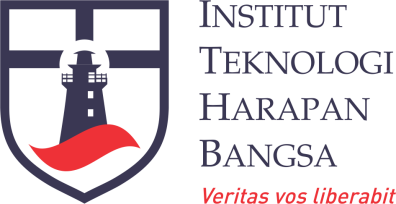 Tanggal :	______________								Modul : KeuanganKeterangan :Y 	: YesN	: NoNo.RequestDiajukanOlehHasilKeputusan (Y/N)DiputuskanDiputuskanDiputuskanOKOKOKNo.RequestDiajukanOlehHasilKeputusan (Y/N)TanggalOlehTandaTanganTanggalOlehTandaTangan12